                                      REGULAMIN KONKURSU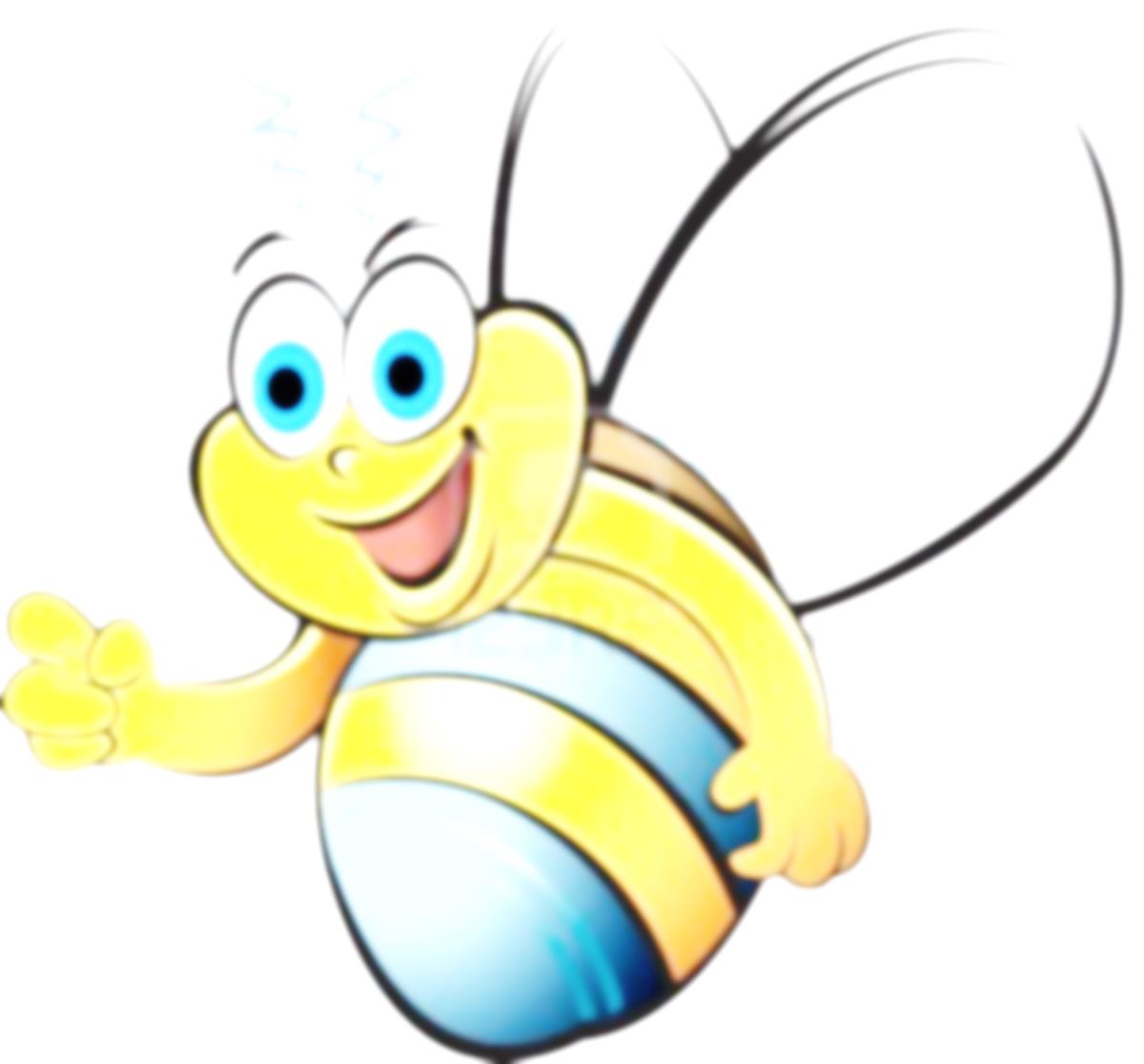     .      Regionalny Związek Pszczelarzy w Toruniu ul Środkowa 11             wspólnie z Terenowym Kołem Pszczelarzy W Chełmży   .        przy współpracy :        z Centrum Inicjatyw Kulturalnych Gminy Chełmża Brąchnówko 18 , 87-140 Chełmża        oraz Biblioteką  Samorządową w Zelgnie 13.                     ORGANIZUJA DRUGĄ EDYCJĘ KONKURSU       ;;PSZCZOŁA W ŚRODOWISKU NATURALNYM I ŻYCIU CZŁOWIEKA’’       Nagrody sponsorowane są przez Wojewódzki  Fundusz Ochrony  Środowiska i Gospodarki wodnej       w Toruniu jak i też przez  RZP  Terenowego Koła Pszczelarzy w Chełmży.       Cel konkursu :       1 . Popularyzacja wiedzy o pszczołach i środowisku naturalnym        2. Kształtowanie  świadomości na  temat zagrożeń wynikających z degradacji środowiska.       Do konkursu  zapraszamy uczniów szkól podstawowych jak i gimnazjów  Gminy Chełmża.      Rodzaje konkursów PLASTYCZNYGrupa    I   klasy  0-3Grupa   II   klasy 4-6Grupa   III    gimnazjumPrace mogą być wykonane dowolną techniką  plastyczną , format pracy nie mniejszy  niż A3. Opiekunowie  poszczególnych szkół wyłonią po 15 prac z każdej  grupy wiekowej i przekażą te prace do C I K w Brąchnówku  do dnia 20.05.2014r.Wychowawcy z gimnazjum wyłonią po 20 prac i przekażą do CIK  do dnia 20.05.2014r.FOTOGRAFICZNYUdział w tym konkursie biorą uczniowie szkół podstawowych i gimnazjum Gminy Chełmża. Z każdej ze szkól opiekunowie wyłonią po 15 zdjęć .Prace wykonane w formacie nie mniejszym jak 20x30 cm i większe. Uczestnicy mogą zgłaszać do konkursu wyłącznie fotografie wykonane samodzielnie, do których posiadają wszelkie prawa autorskie. Każdą pracę na odwrocie należy podpisać imieniem i nazwiskiem z podaniem szkoły i klasy. Do prac należy dołączyć zgodę rodziców lub opiekunów prawnych na przetwarzanie danych osobowych, oraz o posiadaniu pełnych praw autorskich  zdjęć.Dodatkowo należy dołączyć do pracy niepełnoletniego uczestnika konkursu zgodę rodziców lub opiekunów prawnych na przetwarzanie danych osobowych.W/w regulamin i wzory oświadczeń znajdują się na stronie Gminy Chełmża.Prace należy nadesłać lub dostarczyć do CIK Brąchnówko 18,  87-140 Chełmża.Prace będą oceniane przez komisję konkursową powołaną przez Organizatora, która wyłoni laureatów i wyróżnionych.Wszystkie prace pozostają własnością organizatora , który zastrzega sobie prawo do opublikowania prac w mediach i Internecie .Nagrodzone prace zostaną wystawione  w Bibliotece Samorządowej w Zelgnie.Zakończenie konkursu i oddanie prac do oceny przewidziano na 20 maja 2014 roku - termin ostateczny.Wręczenie nagród zaplanowano z okazji obchodów gminnych Dnia Dziecka tj. 01-06-2014 r. w Nawrze.Kontakt do Organizatora : Sulencki   Henryk    Tel. 663 289 090            Chełmża 11-03-2014 r.